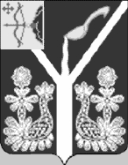  АДМИНИСТРАЦИЯ МУНИЦИПАЛЬНОГО ОБРАЗОВАНИЯСОВЕТСКОЕ ГОРОДСКОЕ ПОСЕЛЕНИЕСОВЕТСКОГО РАЙОНА КИРОВСКОЙ ОБЛАСТИПОСТАНОВЛЕНИЕ 30.10.2019                                                                   № 674                                                                                                                      г. СоветскОб утверждении порядка сноса и компенсационной стоимости за снос (повреждение) зеленых насаждений на территории муниципального образования Советское городское поселение Советского района Кировской областиВ соответствии с Федеральным законом от 06.10.2003 N 131-ФЗ «Об общих принципах организации местного самоуправления в Российской Федерации", Федеральным законом от 10.01.2002 N 7-ФЗ "Об охране окружающей среды», Законом Кировской области от 29.11.2006 №55-ЗО «Об охране окружающей среды на территории Кировской области», приказом Госстроя России от 15.12.1999 N 153 "Об утверждении Правил создания, охраны и содержания зеленых насаждений в городах Российской Федерации", Правилами по благоустройству территории муниципального образования Советское городское поселение, утвержденными решением Думы г.Советска от 22.01.2013 г., Уставом муниципального образования Советское городское поселение Советского района Кировской области, принятым решением Думы г.Советска 19.12.2005 г. №6, администрация муниципального образования Советское городское поселение ПОСТАНОВЛЯЕТ:1.Утвердить Порядок сноса и компенсационную стоимость за снос (повреждение) зеленых насаждений на территории муниципального образования Советское городское поселение Кировской области (приложение №1).2.Утвердить форму Акта о порядке сноса и компенсационной стоимости за снос (повреждение) зеленых насаждений на территории на территории муниципального образования Советское городское поселение Кировской области (приложение №2).3.Контроль за исполнением постановления возложить на инженера по благоустройству и озеленению администрации отдела ЖКХ и муниципальной собственности администрации муниципального образования Советское городское поселение М.И.Панфилову.Глава администрации муниципальногообразования Советское городскоепоселение       Н.А.МалковПриложение 1Порядок сноса и компенсационной стоимости за снос (повреждение) зеленых насаждений на территории муниципального образования Советское городское поселение Советского района Кировской области1. Общие положения1.1. В настоящем Порядке используются следующие основные понятия:Аварийное дерево - дерево, которое по своему состоянию или местоположению представляет угрозу для жизни и здоровья человека, сохранности его имущества, наземных коммуникаций и объектов.Зеленые насаждения - древесно-кустарниковая и травянистая растительность естественного и искусственного происхождения (включая парки, скверы, сады, газоны, цветники, клумбы, а также отдельно стоящие деревья и кустарники).Незаконный снос зеленых насаждений - снос деревьев, кустарников, газонов, цветников, выполненный без предварительного оформления соответствующих разрешительных документов и (или) установленного порядка оплаты их компенсационной стоимости за причиненный ущерб.Омолаживающая обрезка - глубокая обрезка ветвей до их базальной (стволовой) части, стимулирующая образование молодых побегов, создающих новую крону.Повреждение зеленых насаждений - механическое, термическое, химическое и (или) иное воздействие, которое привело к нарушению целостности кроны, ветвей древесно-кустарниковой растительности, ствола, корневой системы и живого напочвенного покрова и потере декоративных качеств; проведение обрезки в нарушение агротехнических сроков, а также загрязнение почвы на озелененных территориях вредными для растений веществами, не влекущее прекращение роста зеленого насаждения.Санитарная обрезка - удаление старых, больных, усыхающих и поврежденных ветвей, а также ветвей, направленных внутрь кроны или сближенных друг с другом.Снос зеленых насаждений - повреждение зеленых насаждений, повлекшее прекращение роста.Сухостойные зеленые насаждения - деревья и кустарники, рост которых прекращен по причине возраста, болезни, недостаточного ухода или сильного повреждения.Уничтожение зеленых насаждений - вырубка и (или) снос, повреждение или выкапывание зеленых насаждений, которые повлекли прекращение их роста, гибель или утрату в качестве элемента ландшафта.Формовочная обрезка - придание кроне заданной формы и сохранение ее, а также выравнивание высоты растений, достижение равномерного расположения скелетных ветвей.1.2. Настоящий Порядок устанавливает порядок сноса и возмещения ущерба за снос (повреждение) зеленых насаждений на территории муниципального образования Советское городское поселение Советского района Кировской области.2. Порядок получения разрешения на снос зеленых насаждений2.1. С целью получения разрешения на снос зеленых насаждений заинтересованное лицо (далее - заявитель) подает в администрацию муниципального образования Советское городское поселение заявление на снос зеленых насаждений.В заявлении указываются:- фамилия, имя, отчество, адрес места жительства заявителя (в случае, если заявителем является физическое лицо);- полное и сокращенное (в случае, если имеется) наименование и организационно-правовая форма юридического лица, адрес его места нахождения (в случае, если заявителем является юридическое лицо);- адрес места нахождения земельного участка, в границах которого планируется снос и (или) обрезка (санитарная, омолаживающая, формовочная) зеленых насаждений;- причина сноса зеленых насаждений, их количество и вид (порода).Заявитель вправе приложить к заявлению схему размещения зеленых насаждений, планируемых к сносу и (или) обрезке (санитарной, омолаживающей, формовочной) в границах земельного участка.Заявление подлежит рассмотрению в течение 1 месяца со дня его регистрации.2.2. Обследование и оценка зеленых насаждений производится членами комиссии, утвержденной Постановлением администрации муниципального образования Советское городское поселение (далее - комиссия).По результатам обследования и оценки зеленых насаждений, подлежащих сносу или обрезке (санитарной, омолаживающей, формовочной), а также в случае повреждения зеленых насаждений комиссия составляет Акт обследования и оценки зеленых насаждений и расчет компенсационной стоимости за снос и (или) повреждение зеленых насаждений в случае ее взимания, на основании которого осуществляется оплата компенсационной стоимости за причиненный ущерб.2.3. Снос зеленых насаждений производится после получения Постановления на снос зеленых насаждений и уплаты компенсационной стоимости за снос зеленых насаждений.2.4. Средства, перечисляемые в качестве компенсационной стоимости за снос (повреждение) зеленых насаждений, поступают в бюджет муниципального образования Советское городское поселение Советского района Кировской области.2.5. Основаниями для отказа в выдаче разрешения на снос зеленых насаждений являются:- подача заявления с нарушением требований, установленных п.2.1 настоящего Порядка, а также документов, содержащих недостоверные сведения либо неправильно оформленных;- отсутствие оснований для сноса зеленых насаждений, перечисленных в п. 2.6 настоящего Порядка;- неоплата компенсационной стоимости за снос зеленых насаждений.2.6. Основаниями для сноса зеленых насаждений являются:2.6.1. Осуществление строительства, реконструкции, капитального ремонта на территориях, занятых зелеными насаждениями.2.6.2. Проведение работ по благоустройству территории, в пределах которой произрастают зеленые насаждения.2.6.3. Аварийные или иные ситуации, создающие угрозу жизни и здоровью граждан, возникшие на территории, в пределах которой произрастают зеленые насаждения.2.6.4. Подлежащие санитарной вырубке зеленые насаждения (больные, сухостойные и т.п.).2.6.5. Восстановление нормативного светового режима в жилых и нежилых помещениях, затеняемых деревьями, высаженными с нарушением СанПиН 2.1.2.2645-10.2.6.6. Деревья и кустарники, место произрастания которых не соответствует требованиям СанПиН, СНиП и СП.2.7. Компенсационная стоимость за снос и (или) повреждение зеленых насаждений не взимается:2.7.1. В случае посадки древесной растительности взамен снесенной заинтересованным лицом;2.7.2. При проведении работ за счет средств бюджета муниципального образования Советское городское поселение Советского района Кировской области;2.7.3. При сносе зеленых насаждений, расположенных в границах охранных зон инженерных сооружений (сетей), при проведении обслуживания и ремонта этих сооружений;2.7.4. При пересадке зеленых насаждений;2.7.5. При невозможности обеспечения нормальной видимости технических средств регулирования дорожного движения, безопасности движения транспорта и пешеходов.2.8. Целесообразность проведения работ по уходу за зелеными насаждениями (санитарная, омолаживающая, формовочная обрезка; снос больных, сухостойных зеленых насаждений) устанавливается комиссией.3. Методика определения компенсационной стоимости зеленых насаждений3.1. В основу системы определения компенсационной стоимости за снос зеленых насаждений положены действующие нормативные документы и затраты, необходимые для воспроизводства зеленых насаждений.На базе этого определены нормативы компенсационной стоимости по различным видам зеленых насаждений. Размер экономического ущерба за снос зеленых насаждений устанавливается путем применения к нормативам компенсационной стоимости коэффициента, отражающего функциональное назначение (характер использования) различных видов зеленых насаждений, а также коэффициента, учитывающего качественное состояние зеленых насаждений, и коэффициента индексации, устанавливаемого с учетом инфляции.3.2. Нормативы компенсационной стоимости деревьев, Н1, руб./шт.Таблица 13.3. Нормативы компенсационной стоимости кустарника, Н2.Таблица 23.4. Норматив компенсационной стоимости живых изгородей и бордюров, Н3.Таблица 33.5. Норматив восстановительной стоимости 1 кв. метра газона, Н4.Таблица 43.6. Норматив компенсационной стоимости 1 кв. метра цветника, Н5.Таблица 53.7. Коэффициент качественного состояния зеленых насаждений.Таблица 63.8. Коэффициент, учитывающий функциональное использование зеленых насаждений, К2.По функциональному признаку зеленые насаждения муниципального образования Советское городское поселение Советского района Кировской области подразделяются согласно приказу Госстроя от 15.12.1999 N 153 "Об утверждении Правил создания, охраны и содержания зеленых насаждений в городах Российской Федерации" на:- общего пользования (городские парки, парки культуры и отдыха, районные парки, парки жилых районов и скверы при группах жилых домов, бульвары, лесопарки, лугопарки, гидропарки, на улицах, площадях, набережных и т.п.);- ограниченного пользования (на дворовых территориях, участках школ, детских учреждений, общественных зданий, спортивных сооружений, учреждений здравоохранения, промышленных предприятий и т.п.);- специального назначения (в санитарно-защитных и охранных зонах, на территориях ботанических и зоологических садов, кладбищ и крематориев, а также питомников, цветоводческих хозяйств и т.п.).В зависимости от группы зеленых насаждений при определении размера компенсационной стоимости применяются следующие коэффициенты:- для зеленых насаждений общего пользования - 1,0;- для зеленых насаждений ограниченного и специального пользования - 1,2.Экзоты, а также деревья, имеющие мемориальную, историческую или уникальную эстетическую ценность, а также деревья, относящиеся к видам растений, занесенным в Красную книгу, оцениваются путем применения, кроме вышеуказанных коэффициентов, коэффициента 5,0. 4.Порядок расчета размеров компенсационной стоимости зеленых насаждений.4.1 Размер компенсационной стоимости зеленых насаждений, подлежащих вынужденному сносу, рассчитывается по формуле:Сдк = Н1 (Н2) x К1 x К2,где:Н1 - норматив компенсационной стоимости деревьев, рублей;Н2 - размер компенсационной стоимости кустарников, рублей;К1 - коэффициент качественного состояния зеленых насаждений;К2 - коэффициент функционального использования зеленых насаждений.4.2 Размер компенсационной стоимости газонов и цветников, подлежащих вынужденному сносу, рассчитывается по формуле:Сгц = Н3 (Н4) x S x К1 x К2,где:Н3 (Н4) - норматив компенсационной стоимости газонов и цветников;S - площадь сносимых газонов и цветников.4.3 Нормативы и расчет платы для определения компенсационной стоимости при незаконном сносе или уничтожении зеленых насажденийПриложение 2АКТПорядка сноса и компенсационной стоимости за снос (повреждение) зеленых насаждений на территории муниципального образования Советское городское поселениеот ____________________ гКомиссия по обследованию и оценке зеленых насаждений на основании Постановления администрации муниципального образования Советское городское поселение «Об утверждении порядка сноса и компенсационной стоимости за снос (повреждение) зеленых насаждений на территории муниципального образования Советское городское поселение Советского района Кировской области» от ________ №____, __________________________________________________________________________________________________________________________________________________________в составе _____ человек:председатель комиссии:________________________________________________________ секретарь комиссии:___________________________________________________________члены комиссии:______________________________________________________________               ______________________________________________________________ произвели обследование и оценку зеленых насаждений по адресу:__________________________________________________________________________________________________________________________________________________________УСТАНОВЛЕНО:______________________________________________________________________________________________________________________________________________________________________________________________________________________________________________________________________________________________________________________________________________________________________________________________________________________________________________________________________________ВЫВОД КОМИССИИ:Итого: _____________________________________Подписи:председатель комиссии: секретарь комиссии:   члены комиссии:       N п/пГруппа деревьевДиаметр деревьев (см)Диаметр деревьев (см)Диаметр деревьев (см)Диаметр деревьев (см)Диаметр деревьев (см)N п/пГруппа деревьевдо 89 - 2021 - 3031 - 40более 401.Дуб, кедр, липа, лиственница1694,9 руб./шт.3177,9 руб./шт.5296,5 руб./шт.7415,1 руб./шт.9533,7 руб./шт.2.Ель, пихта, сосна1501,7 руб./шт.2815,7 руб./шт.4692,8 руб./шт.6569,9 руб./шт.8447,0 руб./шт.3.Вяз, клен, ольха, груша576,2 руб./шт.1080,5 руб./шт.1800,8 руб./шт.2521,1 руб./шт.3241,4 руб./шт.4.Рябина, черемуха680,0 руб./шт.1275,0 руб./шт.2125,0 руб./шт.2975,0 руб./шт.3825,0 руб./шт.5.Береза, яблоня, ива, ясень, тополь, осина1269,1 руб./шт.2379,6 руб./шт.3966,0 руб./шт.5552,4 руб./шт.7138,8 руб./шт.6.Иные породы576,2 руб./шт.1080,5 руб./шт.1800,8 руб./шт.2521,1 руб./шт.3241,4 руб./шт.NНаименованиеЕдиница измеренияНорматив компенсационной стоимости (руб./шт.)1.Возраст кустарника до 5 лет1 куст158,252.Возраст кустарника 6 - 10 лет1 куст2883.Возраст кустарника более 10 лет1 куст345NНаименованиеЕдиница измеренияНорматив компенсационной стоимости (руб./пог. м)1.Живые изгороди и бордюры1 пог. м631,5NНаименованиеЕдиница измеренияНорматив компенсационной стоимости (руб./шт.)1.Газон1 кв. м1155NНаименованиеЕдиница измеренияНорматив компенсационной стоимости (руб./кв. м)1.Цветники (летники)1 кв. м526,12.Цветники (горшечные)1 кв. м3152,55Значения К1Характеристика состояния зеленых насажденийХарактеристика состояния зеленых насажденийХарактеристика состояния зеленых насажденийХарактеристика состояния зеленых насажденийЗначения К1деревья, кустарники, газоныподрост, подлесокрост и развитие насажденийпроцент деревьев нормального роста и развития1,0здоровыесоответствует месту произрастанияхорошеене менее 90 процентов0,75ослабленныеизреженный и поврежденныйзамедленноене менее 50 процентов0,50угнетенныезначительно изрежены или поврежденызамедленноеменее 50 процентов0больные, сухие-отсутствует-Вид нарушенияНорматив платыУничтожение или повреждение деревьев, кустарников и лиан.5-кратный размер затрат компенсационной стоимости, указанной п п.4.1 настоящего Порядка.Наименование Количество, штКомпенсационная стоимость, руб